Supplementary Table S1. Prediction of potential proteins interacting with GRM4Supplementary Figures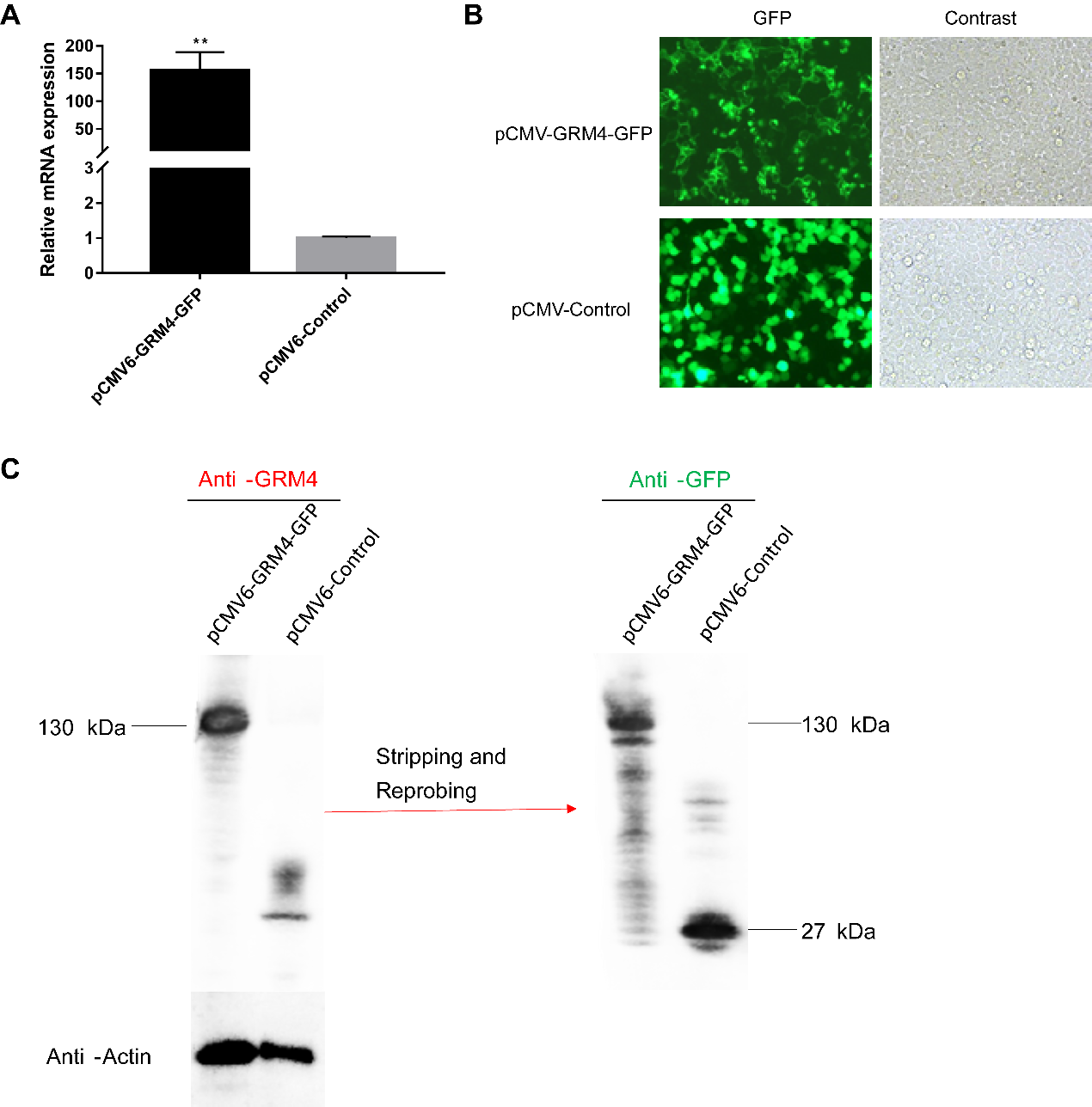 Figure S1. Overexpression of GRM4-GFP fusion protein in U2OS cells. (A) After 48 h of transfection of pCMV-GRM4-GFP or control vectors into U2OS cells, the relative content of GRM4 mRNA was detected by quantitative PCR. GAPDH served as an internal control. Each bar indicates the mean ± SD of n = 3 experiments. * indicates P < 0.05, ** indicates P < 0.01. (B) GRM4-GFP fusion protein overexpression in U2OS cells was detected by fluorescence microscopy (C) Western Blot analysis was used to detect the relative expression of GRM4-GFP fusion protein by anti-GRM4 or anti-GFP separately. β-actin served as an internal control.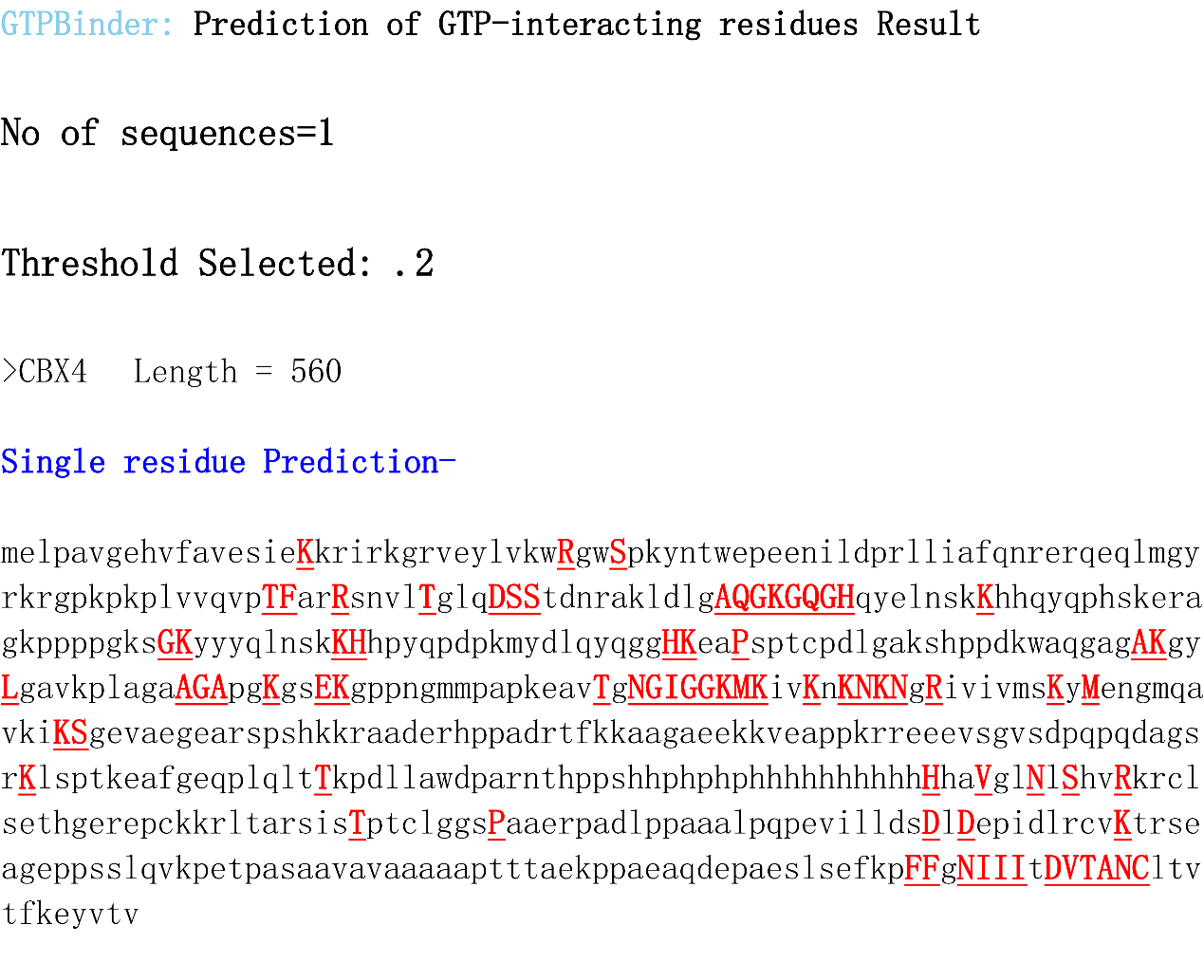 Figure S2. Prediction of GTP-interacting residues of CBX4 by GTPbinder (http://crdd.osdd.net/raghava/gtpbinder/)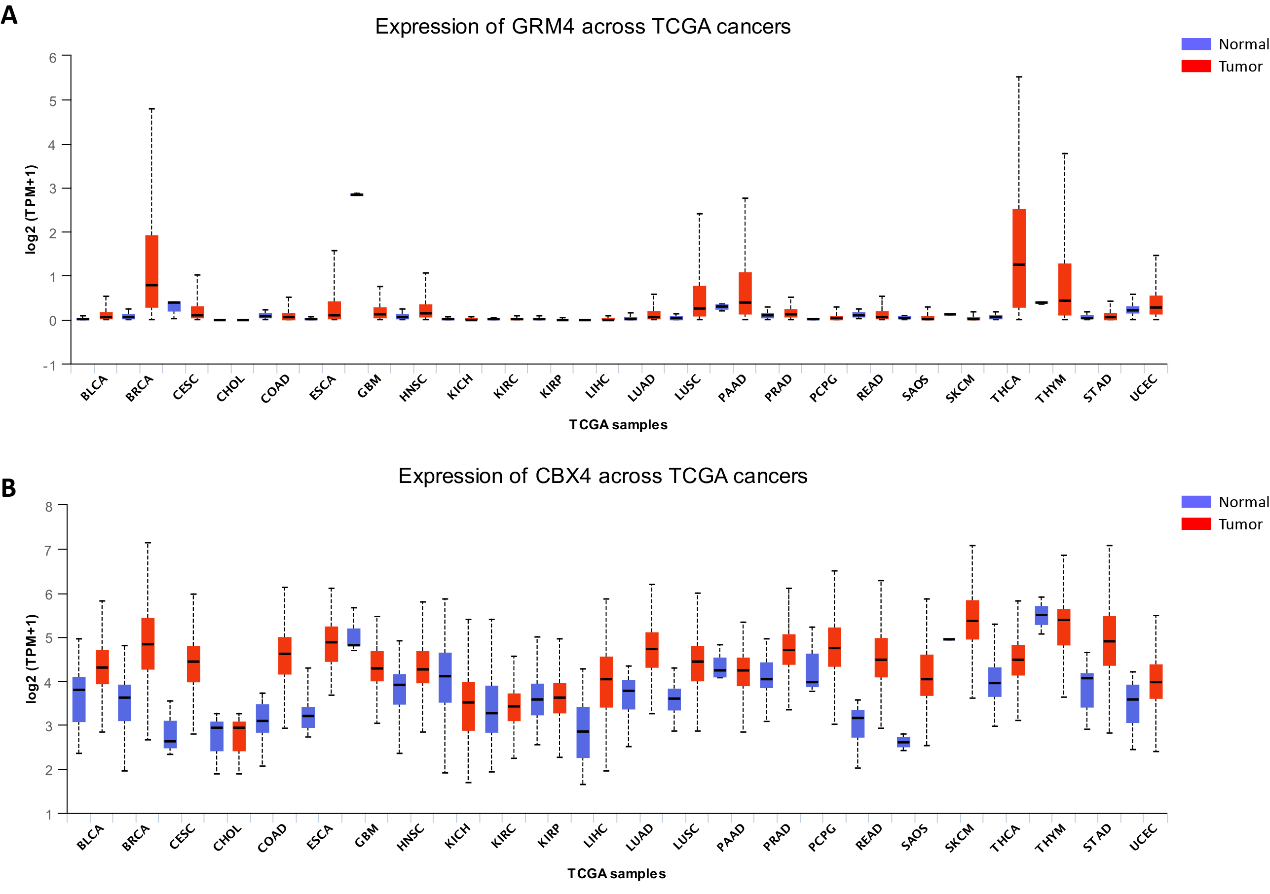 Figure S3. Relative expression of GRM4 and CBX4 across TCGA cancers (with tumor and normal samples)#BioGRID Interaction IDEntrez Gene Interactor AEntrez Gene Interactor BOfficial Symbol Interactor AOfficial Symbol Interactor BExperimental SystemExperimental System TypePubmed ID6075692441756469Grm4PIAS1Reconstituted Complexphysical212882026075732441710401Grm4PIAS3Reconstituted Complexphysical21288202607578244178535Grm4CBX4Reconstituted Complexphysical21288202607582244177329Grm4UBE2IReconstituted Complexphysical212882028607002540024417CAMK2AGrm4Affinity Capture-Westernphysical15494036